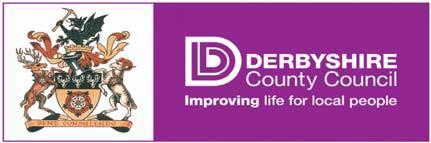 Who the document is for Information gathering Key WorkersLegislation The processThe Transition PlanOrganisation and Preparation for the Transition Review Person Centred Approaches in Transition ReviewsTransition for young people with additional needs without a Statement of SENAn example of a transition planForewordThere are many transitional periods in the life journey, but the changes between childhood, adolescence and adulthood are particularly difficult requiring extra thought, planning and support.  It is during this time that the map of future life is shaped, particularly in relation to those members of society who have special needs.It is important for all concerned to work together to support the young person during this often anxious and confusing transitional period.  Together with the young person, statutory, voluntary and independent providers can create a plan and identify the factors required    to make it happen.  The combined knowledge of the group provides information and guidance to inform the young person of choices available to them.  By listening to the young person’s aspirations and matching those to the information and resources available, we can enrich the young person’s life experiences and help build a solid foundation for adulthood.Parents often feel additional pressure and anxiety at this time as their son or daughter leaves their school placement.  Or maybe they can’t identify just the right setting or course and need extra guidance and reassurance.Partnerships between the young person, their carers, Connexions, the Local Authority, voluntary and independent representatives can only strengthen the planning and organisation required to assist the young person achieve their goals, whether in further education, training, apprenticeship, employment or independent living.For those with special needs, a greater choice is becoming available through direct payments, individual budgets and other options.  It is in everyone’s best interests for all the knowledge, aspirations and skills to be brought together through effective transition planning and I encourage those with an involvement in the process in Derbyshire to use this guidance as their reference point.Margaret ReeveDerbyshire Autism Services Group and member of the group which has produced this guidance.February 2011IntroductionIn 20XX Derbyshire published Transition Planning Procedures.  This guidance updates those procedures and takes into account changing legislation and policy.  It also provides a clear, strategic, multi-agency protocol on how local services should work to meet the needs of a young person with special educational needs and disabilities in their transition to adulthood, thereby ensuring the maximum effectiveness of local support.Who this document is forThis document has been developed for use by those supporting young people as they move into adult life and, where appropriate, engage with adult services.  The young people this document is aimed at are those that will benefit from a multi-agency approach as they move from children’s to adult services. The young people may or may not have had a Statement of Special Educational Needs.This document sets out one basic model, with key principles that should be adopted for all young people with special educational needs and disabilities (“Pathway A”).  However, it is recognised that a much smaller number of young people with severe and complex disabilities will require a more co-ordinated and intensive approach (“Pathway B”).CriteriaThe young people will be14 to 25 years of ageidentified as having learning difficulties and /or disabilitiesrequire a multi-agency approach to support the transition processneed support to access universal servicesrequire specialist support into adulthoodand may have a Statement of special educational needs (SEN) or be at School Action Plus ( SA+) in relation to the SEN Code of Practice.  Where a young person is at SA+ and fulfils the requirements set out above (see bulleted points), the same transition planning process will apply as for a young person with a Statement of SEN.  Please refer to examples in appendix 1.Young people will require a more intensive and co-ordinated approach to transition (Pathway B) if they have identified severe learning difficulties and/or disabilities (around 1.2% of each cohort). This group of young people will all have either a Statement of Special Educational Needs or very complex health needs.	It will include all young people who are eligible for continuing care.  Please refer to examples in appendix 1.Information gatheringThis guidance builds upon, and enhances, the statutory SEN transition review process. Where a young person attends school, the school is expected to take the lead in organising the annual review.  Where a young person attends college, the college would be expected to lead.For a young person with a Statement of SEN, information will be held, and updated as appropriate, by the school they attend.  If a young person is Educated Otherwise than at School, the information will be co-ordinated by the local authority (LA).However, young people with special educational needs and disabilities are likely to receive services and support from a number of different agencies.  Transition reviews should be holistic, and should draw upon key information and assessments held by other agencies. The school or college should seek to identify which agencies are supporting a young person and to share information where appropriate.Key WorkersA young person will be encouraged from within their circle of support to identify a key worker to support them through the transition process.A key worker may have different functions in different circumstances, and the role may include some or all of the following functions:helping the young person and parent or carer to get good information about their child’s strengths and needs and the services and resources available to help themhelping the young person understand the information providedsignposting and helping the young person to access all relevant supportlistening to and offering emotional support to the young personsupporting the young person in organising appointments and with home visitsencouraging and enabling services to be provided in a joined up way  for the young person.Those young people with severe learning difficulties or disabilities, who require a more intensive and co-ordinated approach (Pathway B), should all have a lead professional during transition.  It would be the role of the lead professional to:Help the young person think about what is working/not working; their strengths and support needsHelp the young person think about future goals and ambitionsHelp the young person and family identify what may be possible (a) now and (b) in the futureIdentify the services and resources available to support the family during transitionHelp the young person and their family understand the information which is availableEncourage and enable a coherent package of support to be provided for the young personWrite up the Transition Plan and monitor its implementation.  They may also lead person-centred planning with the young person and their familyFor most young people, their parents or carers are often at the heart of brokering support services and communicating their needs to a range of agencies.  They act in a “key worker” role and are the main support to their children.  Their views and full participation are therefore essential during transition.Although it is important to engage with the young person separately from their parents or carers when seeking his or her views and wishes, parents, carers, siblings and other significant people need to be at the heart of the planning process.  In order to participate at all levels, parents and carers require information before meetings, access to information on local resources and support from identified professionals.Principles/VisionDerbyshire adheres to the following principles and expects all those involved in the transition process to work towards a process which is:Person-centred – involving the young person in a meaningful way because their views and aspirations are central to the processHolistic – a young person’s aspirations and needs will touch on every aspect of their future lives and hence there must be an holistic approach to planning and providing supportSupportive – the main purpose of the statutory transition and annual review processes is to support the young person, their parents and the professionals who work with them in the process of making decisions about the next stage of their livesEvolutionary – the year 9 review and the leaving school stages are just the first steps in the transition of a young person towards adulthood. They are part of a much longer and gradually evolving processInclusive – schools need to ensure that their careers education and guidance programmes form part of the transition planning process and meet the requirements of all pupilsCollaborative – effective transition planning requires teaching staff, parents/carers and staff from all agencies to work closely togetherStreamlined – wherever possible person-centred transition planning should encompass and fulfil the requirements for other plans and reviews. From Year 9, it should fulfil the requirement for an annual SEN transition review.  It should also fulfil or provide the starting point for other plans and reviews such as a review of the care plan for children in care; a joint health/social care plan for people with a long term condition; annual review of the child in need plan; health action plan and personal/individual budgets support planThrough the process, consideration must be given to the 5 outcomes of “Help Children Achieve More” which are:be healthystay safeenjoy and achievemake a positive contributionachieve economic well-beingTransition PlanningLegislationAll agencies have a responsibility to work together to facilitate the transition process so that it is as smooth as possible for the young person and the family.  The legislative requirements are detailed in Government guidance found on the Department for Education and Health websites and detailed information can be found on  www.transitionsupportprogramme.org.uk.The ProcessThe transition review process must be effectively implemented.  Having a review, that leads to a transition plan that clearly sets out the wishes and aspirations of an individual young person as well as the support that they need, is a highly effective tool.  The process in itself is meaningless if the actions agreed are not followed up.The Transition PlanThe transition plan needs to be an active document. It should be person-centred, with the young person at the centre of its development and implementation. The plan should set out the commitment each agency has made, and how and when the support will be delivered. For example it should informcurriculum planning to help young person with a range of needs to achieve in school and prepare for choices afterwardsplanning for access to health services beyond those related directly to a young person’s disability, for example, contraception, advice on healthy eating etcplanning for further educationplanning to acquire the skills, services or support that will be needed for adult life.An example of a Transition Plan based on the 5 outcomes for “Help Children Achieve More” is given at Appendix 2, although person-centred plans can be done in a range of formats. Further resources to support person-centred planning will be developed in 20XX-XX, along with a template for feedback to inform commissioning.Organisation and Preparation for the Transition ReviewThe organisation of and preparation for review meetings should be centred on the young person’s needs and how they will be supported to participate fully in the review process. For example, the meeting co-ordinator should find out where and when the young person would like to meet, who they would like to be present and how they would like to communicate their views. For families, the meeting format, style and timing need to be organised so they feel confident about contributing.For young people with the most complex needs (Pathway B), the lead professional should visit the family to explain the transition process, give the family a transition information pack and establish how they want transition to work for them.Person-Centred Approaches in Transition ReviewsTransition reviews need to be carried out in a person-centred way.  In using a person centred approach, professionals can support a young person to express what they would like to happen in the future, on their terms.  For the purposes of the formal transition review process, this means putting the young person at the centre of the process.  They should not only be invited to the meeting but their plans, ambitions and worries should form the focal point of it.For the transition process to be truly person-centred, a young person must have access to information that helps them understand what happens at transition, how to participate in the planning process, and how to make informed decisions about their future.There is a set of 5 principles that underpin the person-centred approach:The person is at the centrePerson-centred approaches are rooted in the principles of shared power and self- determination.  Built into the process of person-centred approaches are a number of specific features designed to shift the locus of power and control towards the person. Simple, practical examples of this are:as far as possible the person is consulted throughout the planning processthe person chooses who to involve in the processthe person chooses the setting and timings of the meetings.2.  Family members and friends are partners in planningPerson-centred approaches take into account the context of a person’s family and community.  It is therefore not just the person themselves that we seek to share power with, but also their family, friends and other people from the community who the person has invited to become involved.  Person-centred approaches start from the assumption that families want to make a positive contribution and have the best interests of the person at heart, even if they understand those best interests differently from other people.3.  The plan reflects what is important to the person (now or for the future), their capacities, and what support they require.In using a person-centred approach we seek to develop a better, shared understanding of the person and their situation.  The planning process can be powerful – people’s views change, new possibilities emerge, alliances are created, support is recruited, and energy is gathered and focussed. The resulting person-centred plan will describe what is important to the person, their aspirations and the support that they require.4.  The plan helps build the person’s place in the community and helps the community to welcome them.  It is not just about services; it reflects what is possible, not just what is available.The focus of person-centred approaches is about getting a shared commitment to actions that have a bias towards inclusion.  In this context, services are only part of what peoplewant and need; planning what services you need comes after planning what sort of a life you want.5.  The plan results in ongoing listening, learning and action.  Putting the plan into action helps the person to achieve what they want out of life.Person-centred approaches are not a one-off event.  They are based on the assumption that people have futures, that their aspirations will change and grow with their experiences, and that the pattern of support and services that are agreed now will therefore not work forever.  Person-centred approaches are a promise to people based on learning through shared action, about finding creative solutions rather than fitting people into boxes.  They are about problem solving and working together over time to create change in the young person’s life, in the community and in organisations.  To fulfil this promise, it is necessary to reflect on successes and failures, try new things and learn from them and negotiate, and resolve conflict together.PathwaysPathways lay out the steps involved in transition and show who is involved at each stage and what the options may be at each stage.  They are useful as they show clearly what the steps are and who has responsibility.  They make what is a complicated process look manageable and comprehensible.PATHWAY A:  Transition Planning for all young people with Statements or at School Action Plus who require a multi-agency approach to transitionPATHWAY B: Multi-agency transition planning for young people with severe or complex learning difficulties or disabilitiesAppendix 1Transition for young people with additional needs without a Statement of SEN Examples to aid good practiceA young person with additional needs may require the same level of transition planning as a pupil with a Statement of special educational needs.  These are examples of young people where the school should consider involving agencies in planning from year 9.Learning disabilityThe young person has a learning disability.  School staff have met her needs at School Action Plus.  However she requires a high level of adult support.  She cannot manage school routines e.g. lunchtime independently.  She has received support with personal care.  Curriculum access is achieved through placement in the learning support unit and a high level of differentiation.  She has experienced increasing difficulty socially and academically through Key Stage 3.  Her barriers to learning include communication difficulties, language processing difficulties and poor levels of understanding and awareness.  She is expected to need support from adult services.Mental health needsThe young person has mental health needs manifesting themselves in behavioural management issues in school.  He is accessing school support systems.  Positive Support, Behaviour Support, counselling.  He requires supervision for safety.  A Multi Element Plan (MEP) is in place.  A referral has been made to Child and Adolescent Mental Health Services. His needs may be resolved during Key Stage 4.Sensory/physical impairmentThe young person has a hearing impairment.  She has required adjustments to the school environment to ensure curriculum/social access e.g. sound field system, hearing loops.  School staff and pupils are deaf aware.  She has had access to some specialist equipment. She has had additional adult support and differentiation for some lessons. She has accessed Deaf Club. She may require additional support to facilitate independence in adulthood and community inclusion, including help from voluntary agencies.AutismThe young person has autism.  He is of average academic ability.  His difficulties with social interaction, communication and dealing with change have been managed at School Action Plus.  He has had access to a ‘safe haven’ at break times.  He has been monitored for being at risk of being bullied.  School staff have worked on social skills.  He has required preparation for any changes in timetabling.  He has had a key worker.MedicalThe young person has diabetes.  She does not manage her condition.  She does not take her insulin or manage her diet.  She shows acting out behaviours such as refusal and withdrawal.  Parents have not attended meetings in school.  School Health is involved.Out of School TuitionThe young person is on the school roll and is receiving Out of School Tuition (OOST). He has a diagnosis of Asperger Syndrome and is finding school very stressful, showing challenging behaviour at home.  The Consultant Psychiatrist has recommended OOST on the grounds that he is not emotionally fit to attend school.He requires joint monitoring by the school and the Local Authority through the OOST Service.Where a young person has been permanently excluded from school, the Local Authority’s Behaviour Support Service Multi Agency Support Team (MAST) will be responsible for considering which other services should be involved in transition planning from Year 9.Where the young person is electively home educated (EHE), the EHE consultant will be responsible for considering which other services should be involved in planning transition from Year 9.Examples of young people with severe or complex needs, who would be eligible for Pathway B:The young person has severe autism, learning difficulties and displays challenging behaviour.  He can usually communicate his basic needs to familiar people with prompting and support. He is likely to need ongoing, intense multi-agency involvement to maintain his health, keep safe and achieve structure in his life.The young person has complex health needs and meets the children’s continuing healthcare criteria.  She is a wheelchair user, and is fed through a gastrostomy tube. She takes medication for a fluctuating, unstable condition that requires weekly management by a qualified nurse.Appendix 2	MY TRANSITION PLANName	Date of BirthSchool	National Curriculum YearMy Transition Plan started on  	 My Transition Plan was updated on  		The person helping me with my plan is …………………………………… The person helping me with my plan is ……………………………………Here is a list of all those who are, or will be, involved in my transition planRecord below all the issues and needs which will be part of the transition process, what action will be taken and who will do this.  At the next review of this plan the “What happened?” section can be filled in.  Outcomes may be recorded as: achieved, ongoing, next priority or no longer relevant.FOI Status: PublicTransition Planning in DerbyshireVersion: 2.0Review Due: May 20XXFOI Status: PublicTransition Planning in DerbyshireVersion: 2.0Review Due: May 20XXFOI Status: PublicTransition Planning in DerbyshireVersion: 2.0Review Due: May 20XXFOI Status: PublicTransition Planning in DerbyshireVersion: 2.0Review Due: May 20XXFOI Status: PublicTransition Planning in DerbyshireVersion: 2.0Review Due: May 20XXFOI Status: PublicTransition Planning in DerbyshireVersion: 2.0Review Due: May 20XXFOI Status: PublicTransition Planning in DerbyshireVersion: 2.0Review Due: May 20XXFOI Status: PublicTransition Planning in DerbyshireVersion: 2.0Review Due: May 20XXFOI Status: PublicTransition Planning in DerbyshireVersion: 2.0Review Due: May 20XXSchool YearActionsResponsibilityTime FrameYear 812 -13yearsAgree whether multi-agency approach to transition required in Year 8 reviewConsider/identify key workerMulti-agency meeting to identify all young people with a Statement of SEN or at School Action Plus who require a multi- agency approach to transitionSchoolSchool/young person Local Authority convenesmeeting with input from Health, Social Care, Education, ConnexionsJulyYear 913 -14yearsInformation pack sent to young person and parents/carersPerson-centred transition planning meeting held.  School or key worker writes notes of meeting and develops person- centred plan with actions.Young person/family referred to further sources of information and advice.  School responsible for monitoring delivery of plan.Connexions inform College(s) of estimated numbers and levels of needs of young people to access further education provision at year 12.SchoolSchool to invite the following if appropriate – taking account of young person’s / family’s views:Young Person (YP)Parent/carerConnexionsEducation (LA - SEN)Educational PsychologistAlso if appropriate to the needs of the YPSocial CareHealthShould involve minimum necessary number of peopleAs early in Year 9 as possibleYear 1014 -15yearsHold person-centred transition review meeting / update Transition PlanSchool to convene and issue invitations (as per Year 9 above).  Connexions or key worker to monitor delivery.Within Year 10FOI Status: PublicTransition Planning in DerbyshireVersion: 2.0Review Due: May 20XXSchool YearActionsResponsibilityTime FrameIndividual young people will also be raised at the Transition Panels organised by the Disabled Children’s Teams (Social Care) in the north or south of the county depending on where the young person lives. (If parents don’t want a service from social care until their child is 18, CAYA will advise on the importance of assessment & planning pre-18. If parents still don’t want an assessment CAYA will add an initial contact record with as much information as possible about the young person within that initial contact for panel and note that parents may request assessment post 18. CAYA will also complete a transition episode for young people aged 16+ at the point of the initial contact and pass it through to the appropriate adult area team.)College staff visit schoolYoung person visits college regularly with school teaching staffChildren’s / Adult Care (all teams).Year 1115 – 16yearsHold person-centred transition review meeting / update Transition Plan.  Consider assessment against adult continuing healthcare and adult social care criteria at age 16, if relevantIf leaving school notifyChildren’s Social CareHealthLearning Difficulty Assessment– LDA (formally the Section 139a) completed if needed,School to convene and issue invitations (as per Year 9 above).ConnexionsBefore the end of MarchFOI Status: PublicTransition Planning in DerbyshireVersion: 2.0Review Due: May 20XXSchool YearActionsResponsibilityTime Framebuilding on person-centred planning already done.Compulsory for all young persons in their final year of schooling with a Statement and then any others who meet the requirements (see page 4).Year 1216 – 17yearsHold person-centred transition review meeting / update Transition Plan.Individual young people will be raised at the Transition Panels convened by social care in the north or south of the county depending on where the young person livesIf required Adult Care to attend transition review; assess against adult social care criteria; produce indicative budget by age 17 and begin co-working with appropriate children’s worker.LDA completed for those in final year of schooling.College carries out assessment College offers a placePlace agreedLA ceases StatementSchool/college or key worker with all relevant service staff, the young person and parents/carersChildren’s / Adult Care.  Follow procedures above (see Yr 10) where parents don’t want a service from children’s social care but may want a service at 18+.Adult Social CareConnexionsOctober – DecemberMarchYear 1317 -18yearsHold person-centred transition review meeting / update Transition PlanPrior to leaving school notifyAdult CareHealthLDA completed for those in finalSchool/college or key worker with all relevant service staff, the young person and parents/carersConnexionsFOI Status: PublicTransition Planning in DerbyshireVersion: 2.0Review Due: May 20XXSchool YearActionsResponsibilityTime Frameyear of schoolingArrangements for handing over responsibility from children’s to adult services agreedAll children’s / adult servicesYear 1418 – 19yearsHold person-centred transition review meeting / update Transition PlanPrior to leaving school notifyAdult Social CareHealth professionalsLDA completed for those in their final year of schoolingSchool or key worker with all relevant service staff, the young person and parents/carersConnexionsSchool YearActionsResponsibilityTime frameYear 812 -13yearsYoung people eligible for this pathway identified at Year 8 review of SEN statementLead professional identifiedMulti-agency meeting to identify all young people potentially eligible for the pathwaySchoolSchool/young personLocal Authority convenes meeting – with input from Health, Social Care, Education, ConnexionsJulyYear 913 -14yearsInformation pack sent to young person and parents/carersLead professional meets young person/family to explain transition process and establish preferences. Introduce to advocacy servicesPerson-centred transition planning meeting held.Lead professional or young person/family writes notes ofLead professional Lead professionalSchool to convene and invite the following if appropriate – taking account of young person’s / family’s views:As early in Year 9 as possibleFOI Status: PublicTransition Planning in DerbyshireVersion: 2.0Review Due: May 20XXSchool YearActionsResponsibilityTime framemeeting and develops person- centred plan with actions.Lead professional monitors delivery of actions set out in plan and starts to refer to further sources of information and advice.Adult services alerted / GP sent information if very complex needs/high costLiaison with CAYA /Health commissioners to confirm any new resource commitmentsConnexions inform College(s) of estimated numbers and levels of needs of young people to access further education provision at year 12.Young Person (YP)Parent/carerLead professionalConnexionsEducation (LA - SEN)Educational Psychologist Also if appropriate to the needs of the YPSocial CareHealthShould be minimum necessary number of peopleNamed Health transition lead from specialist health service provider to be engaged from Yr 9 to ensure robust multi agency working and contribute to planning of services needed in adulthood, though may not necessarily attend meeting.Health transition lead to liaise with all key health professionalsYear 1014 -15yearsHold person-centred transition review meeting / update Transition PlanIndividual young people will also be raised at the Transition Panels organised by the Disabled Children’s Teams (Social Care) in the north or south of the county depending on where the young person lives. (If parents don’t want a service from social care until their child is 18, CAYA will advise on the importance of assessment & planning pre-18. If parents still don’t want an assessment CAYA will add an initial contact record with as much information as possible about the young person within that initial contact for panel andSchool to convene and issue invitations (as per Year 9 above). Lead professional responsible for monitoring delivery of plan.Children’s / Adult Care (all teams).Within Year 10FOI Status: PublicTransition Planning in DerbyshireVersion: 2.0Review Due: May 20XXSchool YearActionsResponsibilityTime framenote that parents may request assessment post 18. CAYA will also complete a transition episode for young people aged 16+ at the point of the initial contact and pass it through to the appropriate adult area team.)College staff visit schoolYoung person visits college regularly with school teaching staffYear 1115 – 16yearsHold person-centred transition review meeting / update Transition Plan.Referral for adult continuing healthcare assessment and assessment against adult social care criteria at age 16, if necessaryArrange benefits check If leaving school notifyChildren’s Social CareHealthIdentify who the young person’s lead professional will be when they leave school.School to convene and issue invitations (as per Year 9 above).  Adult services attend reviews from Yr 11 onwards for most complex cases. GP or nominated rep also invited to attend review from Yr 11 where relevant and sent notes/action plan as routine for information. Health transition lead aware and involved in Health Action Planning.Lead Professional refers to adult service(s) as appropriate, following annual review.Lead Professional Lead ProfessionalBefore the end of MarchFOI Status: PublicTransition Planning in DerbyshireVersion: 2.0Review Due: May 20XXSchool YearActionsResponsibilityTime frameLearning Difficulty Assessment– LDA (formally the Section 139a) completed if needed, building on person-centred planning already done.Compulsory for all young persons in their final year of schooling with a Statement and then any others who meet the requirements (see page 4).ConnexionsYear 1216 – 17yearsHold person-centred transition review meeting / update Transition Plan.  Important that opportunities within Derbyshire are identified as preferred option with a clear understanding of what care and support could be available, as well as opportunities for out-of-authority placements.  Where out-of- authority education placements are agreed there should be consideration of shared funding where placement partially meets health and social care needsAllocation of additional resources to be agreed with Adult health & social care commissioners (and Adult Finance notified)Health transition lead to co- ordinate all health care planning pathways to adult heath care services. GP to receive updated Health Action plan and outline of funding model.Offer Direct Payments in own right if appropriate & in line with assessed needIdentify key worker(s) in each adult service and overall lead.School to convene and issue invitations, as per Yr 11 above.Lead professional / Adult Social Care/HealthHealth transition leadChildren’s Social CareAdult servicesAge 16Age 16FOI Status: PublicTransition Planning in DerbyshireVersion: 2.0Review Due: May 20XXSchool YearActionsResponsibilityTime frameIndividual Benefits MaximisationAdult Social Care begin co- working and explore actively accommodation, support, care, funding options (etc) which support the YP’s choicesCarer’s assessment carried out if needed (for carer of young person) and copied to GPAdult Social Care to identify likely support plan and indicative budget by 17th birthday.Eligibility for adult continuing health care confirmed by 17th birthday (if relevant).Refer to Brokerage – to identify potential Adult Social Care service providers.  Adult support package plannedAdult Social Care and health service support package finalised/confirmedKey worker (Adult Care) Key worker (Adult Care)Key worker (Adult Care)Key worker (Adult Care)Key worker (Health)Key worker (Adult Care)Adult Social Care / HealthAt 16 ½At 16 ½By 17By 17At 17By 17 ½Year 1317-18yearsHold person-centred transition review meeting / update Transition Plan.Formal hand over from children’s to adult services at 18– adult support package implementedSchool or college (if young person attending) otherwise Lead Professional jointly with adult key workerAll services.  Health transition lead to co-ordinate care planning with wider specialist health care colleaguesAt age 18Year 1418-19yearsHold person-centred transition review meeting / update Transition Plan.GP invited to attend annual review meetings and reports sent to GP routinely.Benefits MaximisationAdult Key WorkerFOI Status: PublicTransition Planning in DerbyshireVersion: 2.0Review Due: May 20XXSchool YearActionsResponsibilityTime frameAge 20-21Hold person-centred transition review meeting / update Transition Plan.Review need for ongoing Connexions services and After Care.Adult Key WorkerAge 21-22Hold person-centred transition review meeting / update Transition Plan.Adult Key WorkerAge 22-23Hold person-centred transition review meeting / update Transition Plan.Adult Key WorkerAge 24-25Hold person-centred transition review meeting / update Transition Plan.Adult Key WorkerConnexions and After Care advisors cease involvement.Age 25+End of transition periodFOI Status: PublicTransition Planning in DerbyshireVersion: 2.0Review Due: May 20XXRoles and responsibilitiesRoles and responsibilitiesRoles and responsibilitiesYoungPerson	Parents/Carers	SchoolsHealth	Connexions	CAYA (Multi- Agency Teams; Children’s Social Care; Education)Health	Connexions	CAYA (Multi- Agency Teams; Children’s Social Care; Education)Adult CareTake an active	Attend all	Deliver a Person	Collate and	Attend review	Work  closely part in the	review meetings	Centred Planning	share with other	meeting in Year	with the Adult transition		approach for	agencies data	9 and attend	workers, process	Listen to your	young person	relating to young	subsequent	Connexions andyoung person’s		people in Year 8	review meetings	Health to support Carefully	stated choices	Actively involve	who are likely to	where	young people consider the		the young person	require multi-	appropriate	who need options for	Provide support	in all transition	agency planning		support through continuing in	so informed	arrangements		Co-ordinate the	transition to adult education,	choices can be		Discuss with	delivery of the	servicestraining or work	made	Arrange	young person	transition plantransition review	and carer their	unless there is	WhereIdentify the	Actively seek	in Year 9	health needs	an agreed lead	appropriate, may support needed	information to		and transition	professional	take on leadand how it can      support the	Identify all	options	from another       professional role be appropriately   process	persons who		service	for young people delivered	should be	Attend or	overseeing this      they are workingIdentify future	supporting the	provide a report		with Support the	objectives and	young person	for the Transition	Transfercompletion of	follow these	and invite to the	Planning	information to	Completethe Assessment	through	meeting	meeting	future providers	transition episode of learning				to ensure young	at age 16 for allNeeds – LDA	Support the	Review the	Prepare and	person receives	young people completion of	Transition Plan	review the	necessary	likely to transferComplete	the LDA	year on year	Health Action	support or	to Adult Care identified		identifying any	Plan	specialist helpactions	changes	Create an initialTake an active	Attend all	Deliver a Person	Collate and	Attend review	Work  closely part in the	review meetings	Centred Planning	share with other	meeting in Year	with the Adult transition		approach for	agencies data	9 and attend	workers, process	Listen to your	young person	relating to young	subsequent	Connexions andyoung person’s		people in Year 8	review meetings	Health to support Carefully	stated choices	Actively involve	who are likely to	where	young people consider the		the young person	require multi-	appropriate	who need options for	Provide support	in all transition	agency planning		support through continuing in	so informed	arrangements		Co-ordinate the	transition to adult education,	choices can be		Discuss with	delivery of the	servicestraining or work	made	Arrange	young person	transition plantransition review	and carer their	unless there is	WhereIdentify the	Actively seek	in Year 9	health needs	an agreed lead	appropriate, may support needed	information to		and transition	professional	take on leadand how it can      support the	Identify all	options	from another       professional role be appropriately   process	persons who		service	for young people delivered	should be	Attend or	overseeing this      they are workingIdentify future	supporting the	provide a report		with Support the	objectives and	young person	for the Transition	Transfercompletion of	follow these	and invite to the	Planning	information to	Completethe Assessment	through	meeting	meeting	future providers	transition episode of learning				to ensure young	at age 16 for allNeeds – LDA	Support the	Review the	Prepare and	person receives	young people completion of	Transition Plan	review the	necessary	likely to transferComplete	the LDA	year on year	Health Action	support or	to Adult Care identified		identifying any	Plan	specialist helpactions	changes	Create an initialTake an active	Attend all	Deliver a Person	Collate and	Attend review	Work  closely part in the	review meetings	Centred Planning	share with other	meeting in Year	with the Adult transition		approach for	agencies data	9 and attend	workers, process	Listen to your	young person	relating to young	subsequent	Connexions andyoung person’s		people in Year 8	review meetings	Health to support Carefully	stated choices	Actively involve	who are likely to	where	young people consider the		the young person	require multi-	appropriate	who need options for	Provide support	in all transition	agency planning		support through continuing in	so informed	arrangements		Co-ordinate the	transition to adult education,	choices can be		Discuss with	delivery of the	servicestraining or work	made	Arrange	young person	transition plantransition review	and carer their	unless there is	WhereIdentify the	Actively seek	in Year 9	health needs	an agreed lead	appropriate, may support needed	information to		and transition	professional	take on leadand how it can      support the	Identify all	options	from another       professional role be appropriately   process	persons who		service	for young people delivered	should be	Attend or	overseeing this      they are workingIdentify future	supporting the	provide a report		with Support the	objectives and	young person	for the Transition	Transfercompletion of	follow these	and invite to the	Planning	information to	Completethe Assessment	through	meeting	meeting	future providers	transition episode of learning				to ensure young	at age 16 for allNeeds – LDA	Support the	Review the	Prepare and	person receives	young people completion of	Transition Plan	review the	necessary	likely to transferComplete	the LDA	year on year	Health Action	support or	to Adult Care identified		identifying any	Plan	specialist helpactions	changes	Create an initialTake an active	Attend all	Deliver a Person	Collate and	Attend review	Work  closely part in the	review meetings	Centred Planning	share with other	meeting in Year	with the Adult transition		approach for	agencies data	9 and attend	workers, process	Listen to your	young person	relating to young	subsequent	Connexions andyoung person’s		people in Year 8	review meetings	Health to support Carefully	stated choices	Actively involve	who are likely to	where	young people consider the		the young person	require multi-	appropriate	who need options for	Provide support	in all transition	agency planning		support through continuing in	so informed	arrangements		Co-ordinate the	transition to adult education,	choices can be		Discuss with	delivery of the	servicestraining or work	made	Arrange	young person	transition plantransition review	and carer their	unless there is	WhereIdentify the	Actively seek	in Year 9	health needs	an agreed lead	appropriate, may support needed	information to		and transition	professional	take on leadand how it can      support the	Identify all	options	from another       professional role be appropriately   process	persons who		service	for young people delivered	should be	Attend or	overseeing this      they are workingIdentify future	supporting the	provide a report		with Support the	objectives and	young person	for the Transition	Transfercompletion of	follow these	and invite to the	Planning	information to	Completethe Assessment	through	meeting	meeting	future providers	transition episode of learning				to ensure young	at age 16 for allNeeds – LDA	Support the	Review the	Prepare and	person receives	young people completion of	Transition Plan	review the	necessary	likely to transferComplete	the LDA	year on year	Health Action	support or	to Adult Care identified		identifying any	Plan	specialist helpactions	changes	Create an initialTake an active	Attend all	Deliver a Person	Collate and	Attend review	Work  closely part in the	review meetings	Centred Planning	share with other	meeting in Year	with the Adult transition		approach for	agencies data	9 and attend	workers, process	Listen to your	young person	relating to young	subsequent	Connexions andyoung person’s		people in Year 8	review meetings	Health to support Carefully	stated choices	Actively involve	who are likely to	where	young people consider the		the young person	require multi-	appropriate	who need options for	Provide support	in all transition	agency planning		support through continuing in	so informed	arrangements		Co-ordinate the	transition to adult education,	choices can be		Discuss with	delivery of the	servicestraining or work	made	Arrange	young person	transition plantransition review	and carer their	unless there is	WhereIdentify the	Actively seek	in Year 9	health needs	an agreed lead	appropriate, may support needed	information to		and transition	professional	take on leadand how it can      support the	Identify all	options	from another       professional role be appropriately   process	persons who		service	for young people delivered	should be	Attend or	overseeing this      they are workingIdentify future	supporting the	provide a report		with Support the	objectives and	young person	for the Transition	Transfercompletion of	follow these	and invite to the	Planning	information to	Completethe Assessment	through	meeting	meeting	future providers	transition episode of learning				to ensure young	at age 16 for allNeeds – LDA	Support the	Review the	Prepare and	person receives	young people completion of	Transition Plan	review the	necessary	likely to transferComplete	the LDA	year on year	Health Action	support or	to Adult Care identified		identifying any	Plan	specialist helpactions	changes	Create an initialTake an active	Attend all	Deliver a Person	Collate and	Attend review	Work  closely part in the	review meetings	Centred Planning	share with other	meeting in Year	with the Adult transition		approach for	agencies data	9 and attend	workers, process	Listen to your	young person	relating to young	subsequent	Connexions andyoung person’s		people in Year 8	review meetings	Health to support Carefully	stated choices	Actively involve	who are likely to	where	young people consider the		the young person	require multi-	appropriate	who need options for	Provide support	in all transition	agency planning		support through continuing in	so informed	arrangements		Co-ordinate the	transition to adult education,	choices can be		Discuss with	delivery of the	servicestraining or work	made	Arrange	young person	transition plantransition review	and carer their	unless there is	WhereIdentify the	Actively seek	in Year 9	health needs	an agreed lead	appropriate, may support needed	information to		and transition	professional	take on leadand how it can      support the	Identify all	options	from another       professional role be appropriately   process	persons who		service	for young people delivered	should be	Attend or	overseeing this      they are workingIdentify future	supporting the	provide a report		with Support the	objectives and	young person	for the Transition	Transfercompletion of	follow these	and invite to the	Planning	information to	Completethe Assessment	through	meeting	meeting	future providers	transition episode of learning				to ensure young	at age 16 for allNeeds – LDA	Support the	Review the	Prepare and	person receives	young people completion of	Transition Plan	review the	necessary	likely to transferComplete	the LDA	year on year	Health Action	support or	to Adult Care identified		identifying any	Plan	specialist helpactions	changes	Create an initialEngage with Children’s Social Care and other agencies, to understand the likely future needs of young people in transitionIdentify named workers for young people likely to transfer to adult services at age 14, and individual case managers at 16FOI Status: PublicTransition Planning in DerbyshireVersion: 2.0Review Due: May 20XXWhere appropriate may take on lead professional roleEnsure that Adult Health Services are alerted by Year 10, if appropriateWhere appropriate, may take on lead professional roleAppoint health transition lead to co-ordinate transition between health services/lead on health action planningWhere appropriate, Connexions PA may be lead professional role for young people with severe or complex needscontact record for young people whose parents choose not to receive a service from Children’s Social Care, but indicate that they may request assessment post18. Complete the transition episode and pass it through to the appropriate adult area team of the young person at time of initial contactFOI Status: PublicTransition Planning in DerbyshireVersion: 2.0Review Due: May 20XXYoung PersonParents/CarersSchoolsHealthConnexionsCAYA (Multi- Agency Teams; Children’s Social Care; Education)Adult CareSeek the support of Parent Partnership Service or Voluntary sector if requiredComplete identified actionsWork with Connexions to support young person who needs multi- agency support for transition in to adulthoodSupport the completion of the LDAWork with local colleges to support the transition to further educationRefer to Young Adult Clinic, if appropriate, or to other appropriate specialist servicesEnsure that Primary Care Team is kept informed.Support the completion of the LDAFacilitate transfer of information to future providers and servicesComplete identified actionsPromote Parent Partnership Service and Voluntary SectorAssist young person and parents/carers to identify appropriate post 16 provisionProvide information advice and guidance and support to explore and access provision.Ensure an LDA is completed in the final year of schooling and shared appropriatelyContribute to further assessmentLiaise with young person, parent/carers and anyone else supporting the young personLiaise with Children & Younger Adults about any young person who is the subject of serious concern as identified by safeguarding proceduresEnsure assessments of need are carried out before the young person’s 17th birthdayEnsure robust procedures are in place for the transfer of responsibility from Children and Younger Adults to Adult CareFOI Status: PublicTransition Planning in DerbyshireVersion: 2.0Review Due: May 20XXsupport for parents/carersContribute to the completion of the LDA, if appropriateYoung PersonParents/CarersSchoolsHealthConnexionsCAYA (Multi- Agency Teams; Children’s Social Care; Education)Adults CareEstablish a timetable of work experienceComplete identified actionsPromote Parent Partnership Services and Voluntary Sector support for parents/carersAssess against adult continuing healthcare criteria at age 16, where relevantSupport the young person in new learning environmentArrange appropriate handover to adult services as young person moves out of Connexions age groupComplete identified actionsPromote Parent Partnership Service and Voluntary Sector support forCo-ordinate arrangements for young person educated otherwise than at school or electively home educatedHold discussions about the needs of the young person at the Transition Panels convened by social care (via the Disabled Children’s Service) in the north or south of the county depending on where the young person lives.Complete identified actionsFacilitate transfer of information to future providers and servicesJoint working with Children’s Social Care from age 17May take on ‘lead professional’ role across adult services for young people withFOI Status: PublicTransition Planning in DerbyshireVersion: 2.0Review Due: May 20XXparentsComplete identified actionsPromote Parent Partnership Service and Voluntary Sector support for parents/carershighly complex needsNameRoleHow these people are involved in my plan (Tick as appropriate)How these people are involved in my plan (Tick as appropriate)How these people are involved in my plan (Tick as appropriate)How these people are involved in my plan (Tick as appropriate)NameRoleInvolvement requestedContribution to Transition PlanTo be involved in follow upSent copy of Transition PlanMy healthIssues I need to think aboutWhat we decided needed to be doneWho is taking action?When will the action be completed?What happened?Physical health – eg relating to diet, exercise, weight, smoking, medicines, health action/care plans, chronic care issues and therapies.Sexual health – eg relating to puberty or sexual activityEmotional health and well being – eg relating to current mental health needs, emotional problems, bereavement issues and/or emotional maturity and making a positive adjustment toKeeping me safeIssues I need to think aboutWhat we decided needed to be doneWho is taking action?When will the action be completed?What happened?Staying safe in the physical environment – eg relating to inclusion and accessibility/specialis ed equipment and preventing accidentsStaying safe in the social environmenteg  relating to bullying in school and the wider communitysafe from exploitation and abusive relationshipsStaying safe in the social environment– eg  relating to communication difficulties and other people having the knowledge and skills to understand young person’s means of communicationHow I can have fun and achieveIssues I need to think aboutWhat we decided needed to be doneWho is taking action?When will the action be completed?What happened?Socialising and having  friends –Education and learning eg relating to attendance, exam concessions, KS4 options and how these will help in adult lifeSelf care skillsLife skillsSelf esteemHow I can make a positive contributionIssues I need to think aboutWhat we decided needed to be doneWho is taking action?When will the action be completed?What happened?Being part of the local community eg involvement in local youth clubsBeing part of school communityeg involvement in school councilIndependence skillsMy Economic Well Being -Issues I need to think aboutWhat we decided needed to be doneWho is taking action?When will the action be completed?What happened?Money – eg offer of a full benefits checkEmployment opportunities and support –Transport issues –- eg preparation for independent travelMy family and the people around meIssues I need to think aboutWhat we decided needed to be doneWho is taking action?When will the action be completed?What happened?Physical well being of family eg  relating to moving and handling and /or high care or nursing needsEmotional well being of family eg dealing with services and/ or adjustments for young person’s conditionPractical and financial resources eg relating to housing, equipment, support or financial resources to meet “extra” costs